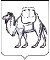 ТЕРРИТОРИАЛЬНАЯ ИЗБИРАТЕЛЬНАЯ КОМИССИЯУЙСКОГО РАЙОНАРЕШЕНИЕ с. УйскоеО назначении дополнительных выборов депутата Собрания  депутатов Уйского муниципального района шестого созыва по одномандатному  избирательному округу № 17На основании решения Собрания депутатов Уйского муниципального района от 30сентября 2021 года  № 78 «О досрочном прекращении полномочий депутата Собрания депутатов Уйского муниципального района Юзеева Юрия Васильевича», в соответствии с пунктом 8 статьи 71 Федерального закона №67-ФЗ   от 12 июня 2002 года  «Об основных гарантиях избирательных прав и права на участие в референдуме граждан Российской Федерации», частью 7 статьи 52 Закона Челябинской области №36-ЗО от 29 июня 2006 года «О муниципальных выборах в Челябинской области», территориальная избирательная комиссия, на которую в соответствии постановлением избирательной комиссии Челябинской области № 11/342-7 от 19 мая 2022 года возложено исполнение полномочий по подготовке и проведению выборов в органы местного самоуправления, местного референдума на территории Уйского муниципального района, РЕШАЕТ:1. Назначить дополнительные выборы депутата Собрания депутатов Уйского муниципального района шестого созыва по одномандатному избирательному округу № 17 на 11 сентября 2022 года.2.  Опубликовать настоящее решение в газете «Колос».3. Направить настоящее решение в избирательную комиссию Челябинской области для размещения в информационно-телекоммуникационной сети «Интернет».4. Контроль за исполнением настоящего решения возложить на председателя территориальной избирательной комиссии Уйского района Т.И. Сигай.«20» июня 2022 года№ 36/181-5  Председатель комиссииСекретарь комиссии                                   Т.И.Сигай                                            Л.А. Воронина